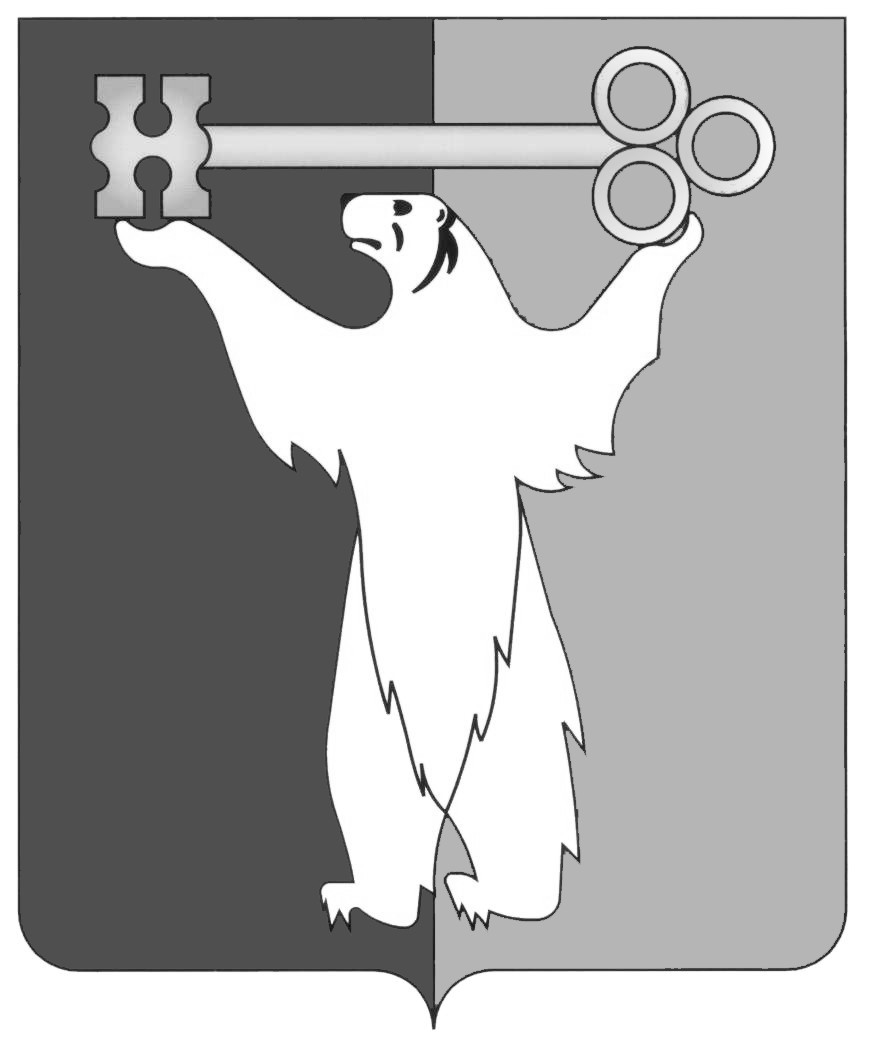 РОССИЙСКАЯ ФЕДЕРАЦИЯКРАСНОЯРСКИЙ КРАЙНОРИЛЬСКИЙ ГОРОДСКОЙ СОВЕТ ДЕПУТАТОВР Е Ш Е Н И ЕОб изменении состава постоянной комиссии Городского Советапо социальной политикеВ соответствии с пунктом 2 статьи 38 Устава муниципального образования город Норильск, Городской СоветРЕШИЛ:1. Ввести в состав постоянной комиссии Городского Совета по социальной политике:- Маслову Ирину Владимировну;- Шабурина Валерия Владимировича.2. Утвердить состав постоянной комиссии Городского Совета по социальной политике в количестве 22 депутатов.3. Контроль исполнения решения возложить на председателя постоянной комиссии Городского Совета по социальной политике Бондаря В.В.4. Решение вступает в силу со дня принятия.Глава города Норильска                                                                          О.Г. Курилов« 24 » ноября 2015 года№ 27/4-611